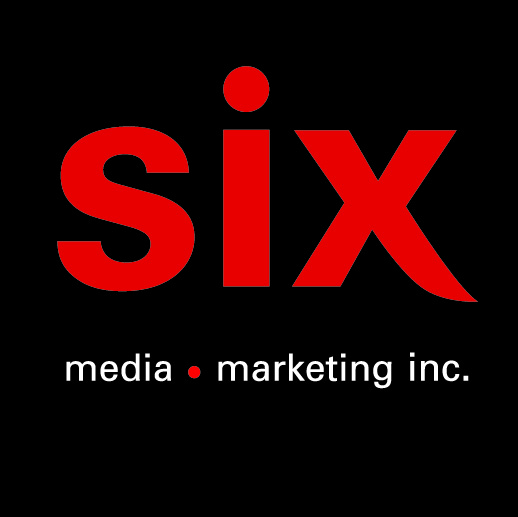 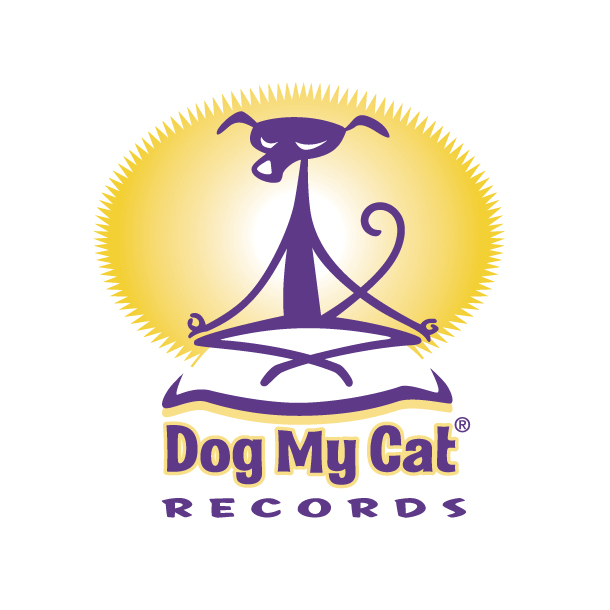 HARRY MANX
La Tournée Way Out East au Québec cet automne
EN SPECTACLE 
11/10 - Gatineau - Salle Jean-Despréz | Billets **
12/10 - Longueuil - Théâtre de la Ville | COMPLET **13/10 - Saint-Irénée - Domaine Forget | Billets
14/10 - Québec - Grand Théâtre de Québec | Billets **
15/10 - Sainte-Geneviève - Salle Pauline-Julien | Billets **
19/10 - Lac-Brome - Théâtre Lac-Brome | Billets20/10 - Baie-du-Febvre - Théâtre Belcourt | Billets **21/10 - Chambly - Pôle Culturel de Chambly | Billets**22/10 - Val-Morin - Théâtre du Marais | Billets17/11 - Lavaltrie - Église de Saint-Antoine | Billets **18/11 – Montréal - Gesù | Billets **21/11 - Sept-Îles - Salle de Spectacle Jean-Marc-Dion | Billets **22/11 - Baie-Comeau - Centre des Arts | Billets **24/11 - Carleton-sur-Mer - Quai des Arts | Billets25/11 - Amqui - Salle Jean-Cossette | Billets02/12 - Mont-Laurier - Espace Théâtre | Billets
** Avec Geneviève Jodoin : Voix et claviers**
Montréal, octobre 2023 – Agent de rencontres interculturelles et véritable citoyen du monde qui marie musique classique indienne et blues, Harry Manx transporte sa tournée Way Out East au Québec du 11 octobre au 2 décembre. Pour l’occasion, il visitera Gatineau, Longueuil, Saint-Iréné, Québec, Sainte-Geneviève, Lac-Brome, Baie-du-Fèvre, Chambly, Val Morin, Lavaltrie, Montréal, Sept-Îles, Baie-Comeau, Carleton-sur-Mer, Amqui et Mont-Laurier. Il présentera les chansons de Way Out East, en plus des classiques de son vaste répertoire. Retrouvez toutes les dates et informations au ICIManx à fait paraître le 8 septembre dernier son 21e enregistrement intitulé Way Out East. Cette nouvelle collection est un accès privilégié dans la Harry zone et est un résumé de tous les meilleurs morceaux de Harry qui pointent vers cet endroit mystérieux qui se trouve...Way Out East…Way Out East est une collection de chansons originales, inspirées de la musique classique indienne, qu’il a créé au cours des 20 dernières années. Manx est accompagné de Samidha Joglekar (voix), Ravi Nimpali (tablas) et Clayton Doley (clavier). Harry est qualifié de « liaison essentielle » entre musiques de l’Est et de l’Ouest, créant des histoires musicales mariant la tradition du blues et la profondeur du raga indien classique sous l’appellation « mysticssippi ». En plus d’être auteur-compositeur, interprète, arrangeur, réalisateur et guitariste, Harry Manx maitrise une panoplie d’instruments, maniant aussi bien guitare, sitar, banjo, cigar-box et harmonica, sans oublier la fabuleuse Mohan Veena, sa superbe compagne hybride à 20 cordes au son divin.Après avoir passé son enfance au Canada, il partage ensuite sa vie entre Europe, Japon, Inde et Brésil avant de revenir s’installer en Amérique du Nord. C’est au fil de ses nombreux voyages qu’il perfectionne son identité sonore et qu’il peaufine ses spectacles sur des coins de rue, dans des bars ou cafés, mais aussi dans plusieurs festivals. La musique indienne captive particulièrement Harry Manx et, au milieu des années 1980, il commence sa tutelle de cinq ans avec le Maître Rajasthani Vishwa Mohan Bhatt qui lui apprend à jouer le fameux sitar/guitare Mohan Veena qui devient son instrument fétiche. Source : Dog My Cat Records
Information : Simon Fauteux